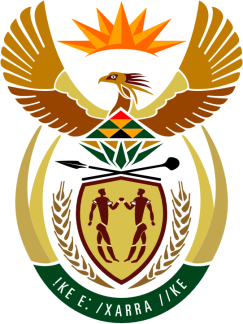 SOUTH AFRICAN PERMANENT MISSIONTO THE UNITED NATIONSAND OTHER INTERNATIONAL ORGANISATIONS38th SESSION OF THE WORKING GROUP ON THEUNIVERSAL PERIODIC REVIEW4 MAY 2021PALAIS DES NATIONSReview oF MOZAMBIQUE VIRTUAL (ZOOM PLATFORM) (60 seconds)Check against deliverySouth Africa welcomes Mozambique’s implementation of most of the recommendations of the previous UPR, in spite of the conflict in the Cabo Delgado province and the devastating effects of multiple natural disasters.South Africa commends Mozambique for its efforts to improve the capacity of human rights institutions, gender parity, and for reforms being undertaken in the justice administration system. We also welcome the steps Mozambique has taken to increase cooperation with UN human rights bodies.South Africa respectfully recommends that the Mozambican Government:Prioritises measures to improve access to quality primary health care, including sexual reproductive health services, to women, children and rural communities. Continues to strengthen measures in combating violence against women and girls and fully implement the National Plan to Prevent and Combat Gender-Based Violence.Intensifies measures to tackle discrimination and stigma against persons with disabilities and those with albinism.South Africa wishes Mozambique a successful review.I thank you.